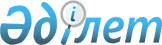 О внесении изменений в приказ Министра по инвестициям и развитию Республики Казахстан от 22 декабря 2017 года № 890 "Об утверждении Правил разработки, согласования, утверждения, регистрации и введения в действие (приостановления действия, отмены) государственных нормативов"Приказ и.о. Министра индустрии и инфраструктурного развития Республики Казахстан от 20 февраля 2020 года № 79. Зарегистрирован в Министерстве юстиции Республики Казахстан 25 февраля 2020 года № 20065
      ПРИКАЗЫВАЮ:
      1. Внести в приказ Министра по инвестициям и развитию Республики Казахстан от 22 декабря 2017 года № 890 "Об утверждении Правил разработки, согласования, утверждения, регистрации и введения в действие (приостановления действия, отмены) государственных нормативов" (зарегистрирован в Реестре государственной регистрации нормативных правовых актов за № 16270) следующие изменения:
      в Правилах разработки, согласования, утверждения, регистрации и введения в действие (приостановления действия, отмены) государственных нормативов, утвержденных указанным приказом:
      пункт 3 изложить в следующей редакции:
      "3. В настоящих Правилах используются следующие понятия:
      1) разработчик – организация, осуществляющая разработку государственных нормативов;
      2) научно-технический совет (далее - НТС) - консультативно-совещательный орган, созданный в ведомстве уполномоченного органа, который подготавливает и рассматривает предложения по основным направлениям развития строительной отрасли, проведению научно-технической политики в области архитектуры, градостроительства, строительства и жилищно-коммунального хозяйства, ценообразования в строительстве, осуществлению архитектурно-строительного контроля, а также проекты нормативных правовых и государственных документов в области архитектуры, градостроительства и строительства;
      3) своды правил по проектированию и строительству – нормативные технические документы добровольного применения;
      4) строительные нормы – нормативные технические документы, устанавливающие обязательные требования безопасности к отдельным видам продукции и (или) процессам их жизненного цикла в соответствии с требованиями технических регламентов (зданий, сооружений, их комплексов, коммуникаций);
      5) руководящие документы в строительстве - нормативные правовые акты, устанавливающие обязательные требования к организации деятельности и регулирующие взаимоотношения субъектов в области архитектуры, градостроительства и строительства;
      6) государственные нормативы (государственные нормативные документы) – система нормативных правовых актов, градостроительных и технических регламентов, нормативно-технических документов, иных обязательных требований, условий и ограничений, обеспечивающих благоприятные, безопасные и другие необходимые условия обитания и жизнедеятельности человека;
      7) разработка государственных нормативов – деятельность по разработке новых и переработке действующих государственных нормативов; 
      8) актуализация (обновления) государственных нормативов – внесение необходимых изменений и (или) дополнений в содержание действующих государственных нормативов, связанных с изменениями нормативных правовых актов, приведением в соответствие с другими нормативными техническими документами и с развитием науки и техники по совершенствованию технических решений, в определенной области деятельности; 
      9) нормативный технический документ – нормативный документ, содержащий технические и технологические нормы;
      10) отзыв – письменный документ, представленный по результатам рассмотрения проектов, разрабатываемых государственных нормативов;
      11) архитектурный, градостроительный и строительный каталог (далее - каталог) – систематизированные перечни нормативных правовых актов и нормативных технических документов в области архитектуры, градостроительства и строительства, типовых проектов и типовых проектных решений предприятий, зданий и сооружений, строительных конструкций, изделий и строительных материалов, технологий производства работ и нормативных документов по ценообразованию в строительстве;
      12) заказчик – юридическое лицо, осуществляющее организацию разработки государственных нормативов;
      13) ведомство уполномоченного органа – ведомство центрального государственного органа, осуществляющее в пределах компетенции, в соответствии с законодательством Республики Казахстан контрольные и реализационные функции в сфере архитектурной, градостроительной и строительной деятельности.";
      пункт 13 изложить в следующей редакции:
      "13. Разработчик направляет проект государственного норматива с пояснительной запиской организациям, определенным заказчиком в договоре, с целью получения соответствующего отзыва. Проекты государственных нормативов с пометкой "для служебного пользования" направляются на рассмотрение в заинтересованные государственные органы непосредственно заказчиком. Отзыв по проекту государственного норматива предоставляется разработчику не позднее, чем через 30 календарных дней со дня получения проекта на рассмотрение.
      В случае не предоставления отзыва организацией в указанный срок разработка государственных нормативов продолжается согласно срокам, установленных заказчиком в договоре, а проект государственного норматива считается согласованным данной организацией, если иное не предусмотрено договором.
      При необходимости рассмотрения разногласий по представленным отзывам разработчик проводит совещание с представителями заинтересованных государственных органов и организаций. Принятые на совещании решения оформляются протоколом и отражаются в сводной таблице замечаний и предложений.";
      пункт 18 изложить в следующей редакции:
      "18. Окончательные редакции проектов государственных нормативов выносятся на рассмотрение НТС, за исключением документов с пометкой "для служебного пользования".";
      пункт 20 изложить в следующей редакции:
      "20. Текст руководящих документов в строительстве и строительных норм оформляется в соответствии с требованиями Правил оформления, согласования, государственной регистрации нормативных правовых актов и их отмены, утвержденных постановлением Правительства Республики Казахстан от 6 октября 2016 года № 568 и Правил разработки, согласования проектов подзаконных нормативных правовых актов, утвержденных постановлением Правительства Республики Казахстан от 6 октября 2016 года № 569 (далее – постановления Правительства Республики Казахстан № 568 и № 569).";
      абзац третий пункта 25 изложить в следующей редакции:
      "Примечание - При пользовании целесообразно проверить действие ссылочных документов по информационным каталогам "Перечень нормативных правовых актов и нормативных технических документов в области архитектуры, градостроительства и строительства, действующих на территории Республики Казахстан", "Указателю нормативных документов по стандартизации Республики Казахстан" и "Указателю межгосударственных нормативных документов по стандартизации", составляемым ежегодно по состоянию на текущий год, и соответствующим ежемесячно издаваемым информационным бюллетеням – журналам и информационным указателям стандартов, опубликованным в текущем году. Если ссылочный документ заменен (изменен), то при пользовании настоящим нормативом следует руководствоваться замененным (измененным) документом. Если ссылочный документ отменен без замены, то положение, в котором дана ссылка на него, применяется в части, не затрагивающей эту ссылку.";
      пункт 31 изложить в следующей редакции:
      "31. Порядок государственной регистрации государственных нормативов, устанавливающих обязательные требования, осуществляется в соответствии с постановлениями Правительства Республики Казахстан № 568 и № 569.";
      пункты 33 и 34 изложить в следующей редакции:
      "33. Государственные нормативы в установленные сроки направляются ведомством уполномоченного органа в единый государственный фонд нормативных технических документов в соответствии с Правилами формирования, ведения и сопровождения единого государственного фонда нормативных технических документов, а также распространения копий нормативных технических документов, официальных изданий, утвержденных приказом Министра по инвестициям и развитию Республики Казахстан от 28 декабря 2018 года № 944 (зарегистрирован в Реестре государственной регистрации нормативных правовых актов за № 18090).
      34. Подготовка приказов, предусматривающих внесение изменений и (или) дополнений в действующие государственные нормативы ведомством уполномоченного органа осуществляется в следующих случаях:
      1) актуализации государственного норматива;
      2) по обращению заявителя, содержащую соответствующую информацию по предлагаемым изменениям и (или) дополнениям в государственные нормативы и анализ мирового опыта (при наличии).
      По строительным материалам и изделиям предоставляется сопроводительная документация в соответствии с пунктом 13 Технического регламента "Требования к безопасности зданий и сооружений, строительных материалов и изделий", утвержденного постановлением Правительства Республики Казахстан от 17 ноября 2010 года № 1202.
      Предложения по внесению изменений и дополнений в государственные нормативы, за исключением документов с пометкой "для служебного пользования", выносятся на рассмотрение и одобрение НТС.".
      2. Комитету по делам строительства и жилищно-коммунального хозяйства Министерства индустрии и инфраструктурного развития Республики Казахстан в установленном законодательством порядке обеспечить:
      1) государственную регистрацию настоящего приказа в Министерстве юстиции Республики Казахстан;
      2) размещение настоящего приказа на интернет-ресурсе Министерства индустрии и инфраструктурного развития Республики Казахстан.
      3. Контроль за исполнением настоящего приказа возложить на курирующего вице-министра индустрии и инфраструктурного развития Республики Казахстан.
      4. Настоящий приказ вводится в действие по истечении десяти календарных дней после дня его первого официального опубликования.
      "СОГЛАСОВАН"
Министерство финансов
Республики Казахстан
      "СОГЛАСОВАН"
Министерство национальной
экономики Республики Казахстан
					© 2012. РГП на ПХВ «Институт законодательства и правовой информации Республики Казахстан» Министерства юстиции Республики Казахстан
				
      Исполняющий обязанности Министра индустрии и
инфраструктурного развития Республики Казахстан 

К. Ускенбаев
